*revised 6/11/2019SundayMondayTuesdayWednesdayThursdayFridaySaturdayPool Rules:Please see pool rules regarding age of drop off and supervision required.Swimmers of any age using a lifejacket or any other swimming aid must be accompanied, in the water, by a responsible person age 13 and up. This person must be within arm’s reach as all times. No inflatable devices will be allowed in the pool at any time. This includes but is not limited to; water wings, inflatable rings, inflatable matrasses etc. Pool noodles should be used for fun and not used if a patron cannot swim. A swimmer may be asked to do a swim test without the noodle. If a non-swimmer is using a noodle as a swimming aid, they must be accompanied, in the water, by a responsible person age 13 and. This person must be within arms reach at all times. 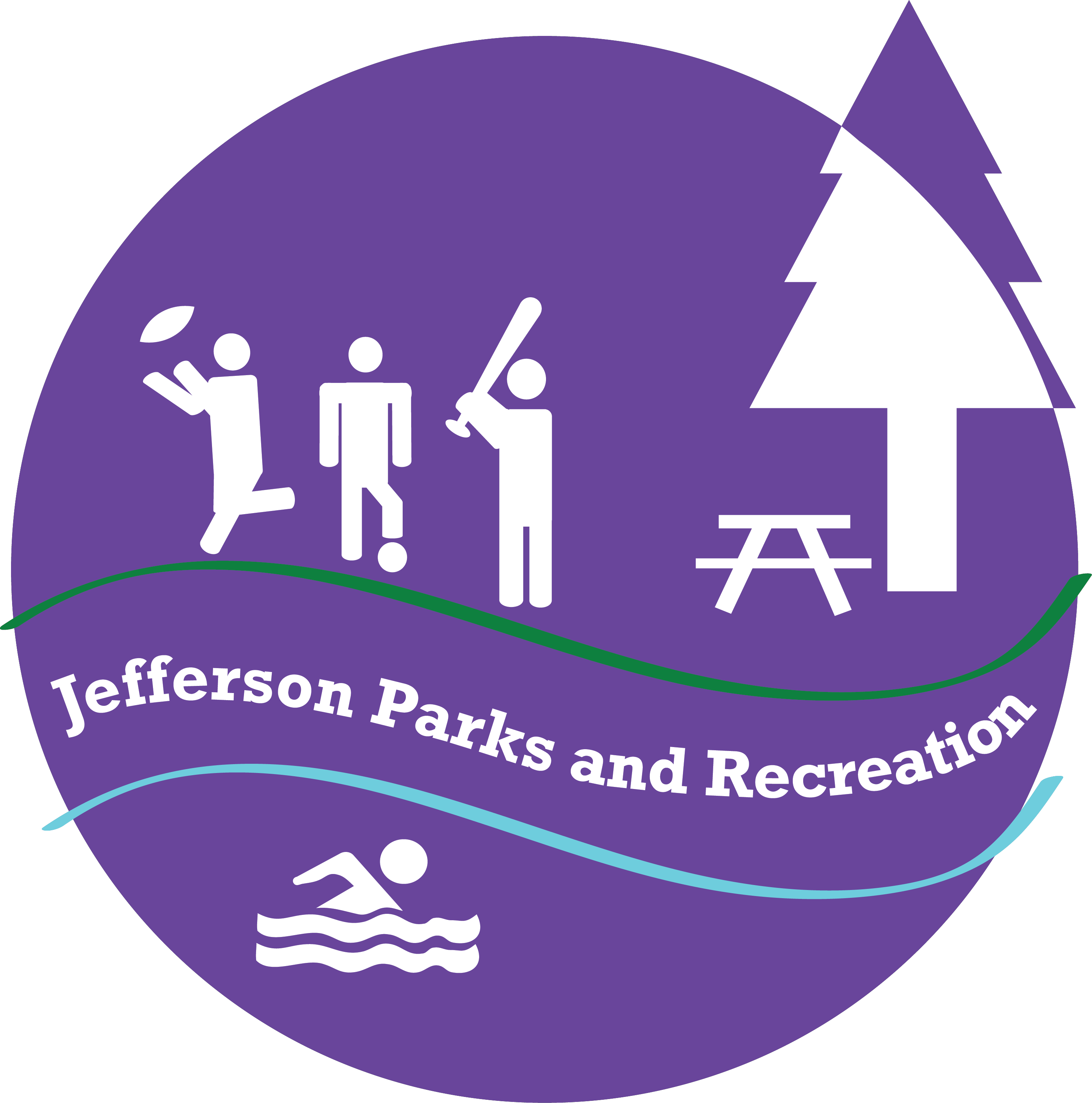 Rentals/ Closed *Please note; Sundays will be dedicated to group rentals. The pool will be closed on Sundays unless otherwise advertisedSwimming Lessons9:30am-11:50amSwimming Lessons9:30am-11:50amSwimming Lessons9:30am-11:50amSwimming Lessons9:30am-11:50amRentals/  Closed (Rentals must end no later than 1pm)Rentals/  Closed (Rentals must end no later than 1pm)Pool Rules:Please see pool rules regarding age of drop off and supervision required.Swimmers of any age using a lifejacket or any other swimming aid must be accompanied, in the water, by a responsible person age 13 and up. This person must be within arm’s reach as all times. No inflatable devices will be allowed in the pool at any time. This includes but is not limited to; water wings, inflatable rings, inflatable matrasses etc. Pool noodles should be used for fun and not used if a patron cannot swim. A swimmer may be asked to do a swim test without the noodle. If a non-swimmer is using a noodle as a swimming aid, they must be accompanied, in the water, by a responsible person age 13 and. This person must be within arms reach at all times. Rentals/ Closed *Please note; Sundays will be dedicated to group rentals. The pool will be closed on Sundays unless otherwise advertisedLap Swim/ Private Lessons12:00pm-12:55pmLap Swim/ Private Lessons12:00pm-12:55pmLap Swim/ Private Lessons12:00pm-12:55pmLap Swim/ Private Lessons12:00pm-12:55pmRentals/  Closed (Rentals must end no later than 1pm)Rentals/  Closed (Rentals must end no later than 1pm)Pool Rules:Please see pool rules regarding age of drop off and supervision required.Swimmers of any age using a lifejacket or any other swimming aid must be accompanied, in the water, by a responsible person age 13 and up. This person must be within arm’s reach as all times. No inflatable devices will be allowed in the pool at any time. This includes but is not limited to; water wings, inflatable rings, inflatable matrasses etc. Pool noodles should be used for fun and not used if a patron cannot swim. A swimmer may be asked to do a swim test without the noodle. If a non-swimmer is using a noodle as a swimming aid, they must be accompanied, in the water, by a responsible person age 13 and. This person must be within arms reach at all times. Rentals/ Closed *Please note; Sundays will be dedicated to group rentals. The pool will be closed on Sundays unless otherwise advertisedSwim Team1:00pm-2:15pmSwim Team1:00pm-2:15pmSwim Team1:00pm-2:15pmSwim Team1:00pm-2:15pmOpen Swim1:00pm-  6:30pm*Pool will remain open until 8pm on days the temperature is over 100- please call the day of to inquireOpen Swim1:00pm-4:30pmPool Rules:Please see pool rules regarding age of drop off and supervision required.Swimmers of any age using a lifejacket or any other swimming aid must be accompanied, in the water, by a responsible person age 13 and up. This person must be within arm’s reach as all times. No inflatable devices will be allowed in the pool at any time. This includes but is not limited to; water wings, inflatable rings, inflatable matrasses etc. Pool noodles should be used for fun and not used if a patron cannot swim. A swimmer may be asked to do a swim test without the noodle. If a non-swimmer is using a noodle as a swimming aid, they must be accompanied, in the water, by a responsible person age 13 and. This person must be within arms reach at all times. Rentals/ Closed *Please note; Sundays will be dedicated to group rentals. The pool will be closed on Sundays unless otherwise advertisedOpen Swim2:30pm-5:55pm(YMCA Swim 3-4:30)Open Swim2:30pm-5:55pm(YMCA Swim 3-4:30)Open Swim2:30pm-5:55pm(YMCA Swim 3-4:30)Open Swim2:30pm-5:55pm(YMCA Swim 3-4:30)Open Swim1:00pm-  6:30pm*Pool will remain open until 8pm on days the temperature is over 100- please call the day of to inquireRentals/  Closed( Rentals cannot start until after 4:30pm)Pool Rules:Please see pool rules regarding age of drop off and supervision required.Swimmers of any age using a lifejacket or any other swimming aid must be accompanied, in the water, by a responsible person age 13 and up. This person must be within arm’s reach as all times. No inflatable devices will be allowed in the pool at any time. This includes but is not limited to; water wings, inflatable rings, inflatable matrasses etc. Pool noodles should be used for fun and not used if a patron cannot swim. A swimmer may be asked to do a swim test without the noodle. If a non-swimmer is using a noodle as a swimming aid, they must be accompanied, in the water, by a responsible person age 13 and. This person must be within arms reach at all times. Rentals/ Closed *Please note; Sundays will be dedicated to group rentals. The pool will be closed on Sundays unless otherwise advertisedSwimming Lessons6:00pm- 7:05pmSwimming Lessons6:00pm- 7:05pmSwimming Lessons6:00pm- 7:05pmSwimming Lessons6:00pm- 7:05pmOpen Swim1:00pm-  6:30pm*Pool will remain open until 8pm on days the temperature is over 100- please call the day of to inquireRentals/  Closed( Rentals cannot start until after 4:30pm)Pool Rules:Please see pool rules regarding age of drop off and supervision required.Swimmers of any age using a lifejacket or any other swimming aid must be accompanied, in the water, by a responsible person age 13 and up. This person must be within arm’s reach as all times. No inflatable devices will be allowed in the pool at any time. This includes but is not limited to; water wings, inflatable rings, inflatable matrasses etc. Pool noodles should be used for fun and not used if a patron cannot swim. A swimmer may be asked to do a swim test without the noodle. If a non-swimmer is using a noodle as a swimming aid, they must be accompanied, in the water, by a responsible person age 13 and. This person must be within arms reach at all times. Rentals/ Closed *Please note; Sundays will be dedicated to group rentals. The pool will be closed on Sundays unless otherwise advertisedWater Aerobics7:10pm- 8:00pm*attendees must be 15 or older$2 Lap Swim/ Private Lessons7:00pm-7:30pmWater Aerobics7:10pm- 8:00pm*attendees must be 15 or olderWater Aerobics7:10pm- 8:00pm*attendees must be 15 or olderCLOSED Rentals/  Closed( Rentals cannot start until after 4:30pm)Please note; the pool may close early on days that patronage is low and the weather is poor. Please call ahead on days the weather is questionable. In DistrictOut of DistrictOpen SwimOpen SwimOpen Swim17 and under$3.00$3.7518+$3.75$4.25Senior 62+$3.00$3.75Family (up to 5 people)$13.00 (2 adults and 2 children=$13.50)$15.00 (2 adults and 2 children=$16)Lap SwimLap SwimLap Swim12:00pm-12:55pm (M-Th)$3.50$4.007:00pm-7:30pm (Tuesdays only)$2.00$2.00Water AerobicsAges 15+ ONLY$3.75$4.25Pool PassesYouth 10 visit punch card(17 and under)$25.00(equal to about 8 visits)$30.00(equal to 8 visits)Adult 10 visit punch card(includes water aerobics)$30.00(equal to 8 visits)$35.00(equal to about 8 visits)Youth Summer Pass(17 and under)$60.00(Equal to 20 visits)$75.00(Equal to 20 visits)Adult Summer Pass(includes water aerobics)$85.00(Equal to about 22 visits)$95.00( Equal to about 22 visits)Family Pass (2 adults 3 children)(water aerobics included ages 15+)$180.00(equal to about 13 family visits)($35 per additional family member)$200.00(Equal to about 13 family visits)($40 per additional family member)Swim Lessons: Morning and Evening lessons available Monday-Thursday In District		Out of DistrictSwimming lessons         $45.00			$50Mini Session	             $22.50			$25.00Week of July 4th	             $40.00			$45.00Private lessons               $25 per half hour with a minimum of 4 lessons.Swim Team                    $65.00 per swimmer 